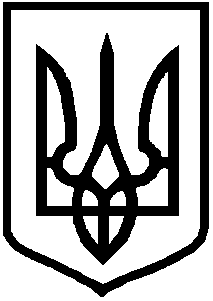 ЗАКАРПАТСЬКА ОБЛАСНА РАДАТретя сесія VIІI скликанняР І Ш Е Н Н ЯПро дострокове припинення повноважень першого заступника голови Закарпатської обласної ради VIІI скликанняВідповідно до пункту 1 частини першої статті 43, частини третьої статті 56, статті 59 Закону України «Про місцеве самоврядування в Україні», обласна рада в и р і ш и л а:достроково припинити повноваження першого заступника голови Закарпатської обласної ради VIІI скликання без припинення повноважень депутата обласної ради.Голова ради                                                                        Олексій ПЕТРОВІніціатор: депутати обласної радиПроєкт№ 1276 ПР/01-16           Автор: депутати обласної ради2021Ужгород№